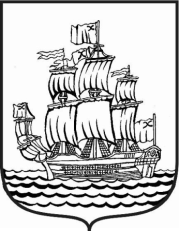 МУНИЦИПАЛЬНОЕ ОБРАЗОВАНИЕМУНИЦИПАЛЬНЫЙ ОКРУГ АДМИРАЛТЕЙСКИЙ ОКРУГМЕСТНАЯ АДМИНИСТРАЦИЯСодержание: «Об утверждении Порядка составления и ведения бюджетной росписи главного распорядителя средств бюджета муниципального образования муниципальный округ Адмиралтейский округ»В целях реализации статьи 219.1 Бюджетного Кодекса Российской Федерации:1. Утвердить Порядок составления и ведения бюджетной росписи главного распорядителя средств бюджета муниципального образования муниципальный округ Адмиралтейский округ, согласно Приложения № 1 к настоящему Постановлению.2. Разместить настоящее Постановление на официальном сайте МО Адмиралтейский округ в сети «Интернет» - www.admiralokrug.ru.3. Направить заверенную копию настоящего Постановления в адрес Санкт-Петербургского государственного автономного учреждения «Санкт-Петербургский центр правового обеспечения» для включения в регистр муниципальных нормативных правовых актов Санкт-Петербурга.4. Контроль за исполнением настоящего Постановления возложить на Главу местной Администрации МО Адмиралтейский округ.5. Настоящее Постановление вступает в силу со дня его официального опубликования (обнародования).И.о. Главы местной АдминистрацииМО Адмиралтейский округ							         М.Г. ПриходькоПриложение № 1 к Постановлению местной Администрации МО Адмиралтейский округ от «10» октября 2013 года № 97ПОРЯДОКсоставления и ведения бюджетной росписи главного распорядителясредств бюджета муниципального образования муниципальный округ Адмиралтейский округ1.Общие положения.1.1. Порядок составления и ведения бюджетной росписи (далее – Порядок) регламентирует процесс составления бюджетной росписи и внесения изменений в бюджетную роспись в соответствии с действующим законодательством.1.2. Главный распорядитель средств бюджета муниципального образования муниципальный округ Адмиралтейский округ (далее - главный распорядитель средств бюджета) – местная администрация муниципального образования муниципальный округ Адмиралтейский округ (далее – местная администрация).Структурное подразделение местной администрации – отдел учета, отчетности и бюджета – ответственна за составление и ведение бюджетной росписи.1.3. Бюджетная роспись составляется и ведется местной администрацией в целях организации исполнения бюджета МО Адмиралтейский округ по расходам бюджета и источникам финансирования дефицита бюджета.1.4. Составление и внесение изменений в бюджетную роспись осуществляется в электронном виде и на бумажном носителе.1.5. Главный распорядитель средств бюджета при подготовке документов для составления и внесения изменений в бюджетную роспись отвечает:за правильность и достоверность представляемых в местную администрацию документов для составления и внесения изменений в бюджетную роспись;за соблюдение действующего законодательства, в том числе недопустимость уменьшения бюджетных ассигнований, предусмотренных на исполнение публичных нормативных обязательств;за составление заключаемых договоров на поставку товаров, выполнение работ, оказание услуг утвержденным бюджетным ассигнованиям;за эффективное использование бюджетных средств;за сокращение и недопущение возникновения кредиторской задолженности подведомственных бюджетных учреждений.1.6. Главный бухгалтер местной Администрации осуществляет контроль за составлением представленных главным распорядителем средств бюджета документов для составления и внесения изменений в сводную бюджетную роспись  требованиями действующего бюджетного законодательства и настоящего Порядка.2. Порядок составления сводной бюджетной росписи.2.1. Бюджетная роспись составляется на основе ведомственной структуры расходов бюджета МО Адмиралтейский округ на очередной финансовый год с детализацией по кодам классификации операций сектора государственного управления. В бюджетную роспись включаются бюджетные ассигнования по источникам финансирования дефицита бюджета МО Адмиралтейский округ.2.2. Бюджетная роспись на очередной финансовый года составляется по истечении 30 дней после принятия Муниципальным Советом бюджета на очередной финансовый год.2.3. После принятия Муниципальным Советом решения о бюджете на очередной финансовый год отдел учета, отчетности и бюджета на основе представленных к проекту бюджета расчетов и обоснований формирует проект распределения ведомственной структуры расходов бюджета МО Адмиралтейский округ на очередной финансовый год по кодам классификации операций сектора государственного управления.2.4. Бюджетная роспись утверждается Главой местной администрации.2.5. Показатели бюджетной росписи в течение 10 рабочих дней со дня утверждения, но не позднее начала финансового года доводятся до получателей бюджетных средств.2.6. В случае принятия решения о внесении изменений в решение о бюджете МО Адмиралтейский округ на текущий финансовый год утверждаются соответствующие изменения в бюджетную роспись.3. Состав бюджетной росписи.3.1. Бюджетная роспись включает в себя:Роспись расходов местного бюджета на текущий финансовый год по коду главного распорядителя по разделам, подразделам, целевым статьям, видам расходов и по кодам операций сектора государственного управления;Роспись источников внутреннего финансирования дефицита местного бюджета на текущий финансовый год в разрезе кодов классификации источников внутреннего финансирования дефицита (группа, подгруппы, статьи, виды, коды операций сектора государственного управления).4. Порядок ведения бюджетной росписи.4.1. В ходе исполнения бюджета показатели бюджетной росписи могут быть изменены без внесения изменений в решение о бюджете в случаях, установленных Бюджетным кодексом Российской федерации.4.2. Основанием для внесения изменений в бюджетную роспись в пределах полномочий, установленных действующим бюджетным законодательством, для местной администрации являются:федеральный закон о федеральном бюджете на соответствующий год и на плановый период;закон Санкт-Петербурга о бюджете на очередной финансовый год и плановый период;уведомления о бюджетных ассигнованиях федерального бюджета и бюджета Санкт-Петербурга;платежные документы на перечисление средств федерального бюджета и бюджета Санкт-Петербурга;решения Муниципального Совета;распоряжения Главы муниципального образования муниципальный округ Адмиралтейский округ;распоряжения Главы местной администрации;обращения получателей средств бюджета.4.3. В пределах общего объема бюджетных ассигнований по расходам:в случае использования средств резервного фонда;в случае увеличения бюджетных ассигнований по отдельным разделам, подразделам, целевым статьям и видам расходов бюджета за счет экономии по использованию в текущем финансовом году бюджетных ассигнований на оказание государственных (муниципальных) услуг в пределах общего объема бюджетных ассигнований, предусмотренных главному распорядителю в текущем финансовом году на эти цели. При этом общее увеличение по соответствующему виду расходов за счет этого источника не должно превышать 10 процентов.4.4.С увеличением общего объема ассигнований по расходам:на исполнение публичных нормативных обязательств в случае недостаточности бюджетных ассигнований в пределах 5 процентов общего объема бюджетных ассигнований, утвержденных законом о бюджете на их исполнение в текущем финансовом году за счет доходов фактически полученных сверх утвержденных законом о бюджете общего объема доходов;на фактически полученные при исполнении бюджета субсидии и субвенции, которые направляются на увеличение расходов соответственно целям предоставления субсидий и субвенций.4.5. Основание для отказа вносить изменения в бюджетную роспись являются:перераспределение бюджетных ассигнований, не соответствующее действующему бюджетному законодательству;направление средств на целевые статьи расходов, не предусмотренные утвержденным бюджетом МО Адмиралтейский округ (за исключением средств, выделенных из резервного фонда и средств, образованных на счетах по учету средств бюджета МО Адмиралтейский округ на начало финансового года за счет остатков в предыдущем финансовом году целевых средств, поступивших из бюджета Санкт-Петербурга);отсутствие необходимых расчетов, обоснований;несоблюдение сроков представления полного комплекта документов, указанных в настоящем Порядке;иные причины в соответствии с действующим законодательством.4.6. Внесение изменений в бюджетную роспись осуществляется до 25 декабря текущего финансового года.ПОСТАНОВЛЕНИЕ № 97Санкт-Петербург                                                                            от «10» октября 2013 года